Allegato 5AVVISO PUBBLICO RIVOLTO A REGIONI E PROVINCE AUTONOME PER LA PRESENTAZIONE DI MANIFESTAZIONI DI INTERESSE PER ATTIVITÀ DI CUI ALL’ART. 34 D.LGS N. 152/2006 E SS.MM.II.INFORMATIVA SUL TRATTAMENTO DEI DATI PERSONALI IN ATTUAZIONE DEL CODICE IN MATERIA DI PROTEZIONE DEI DATI PERSONALI (D.LGS. N. 196/2003, REGOLAMENTO UE N. 2016/679 E D.LGS. 101/2018)Fonte dei dati personaliI dati vengono trattati oltre che nel rispetto del Codice, secondo i canoni di riservatezza, connaturati allo svolgimento dell'attività finanziaria.Finalità del trattamento cui sono destinati i dati.I dati personali sono trattati, nell'ambito di questa specifica attività, secondo le seguenti finalità: finalità derivanti da obblighi di legge, da regolamenti, dalla normativa comunitaria, da disposizioni impartite da autorità a ciò legittimate dalla legge o da organi di vigilanza e controllo. Il conferimento dei dati personali necessari a tali finalità è obbligatorio e il relativo trattamento non richiede il consenso degli interessati.Modalità di trattamento dei dati.In relazione alle indicate finalità, il trattamento dei dati personali avviene mediante strumenti manuali, informatici e telematici con logiche strettamente correlate alle finalità stesse e, comunque, in modo da garantire la sicurezza e la riservatezza dei dati stessi.Categorie di soggetti ai quali i dati possono essere comunicatiPer il perseguimento delle finalità di cui sopra, previo Suo consenso, a soggetti esterni, appartenenti alle seguenti categorie:soggetti che intervengono nella gestione di sistemi di pagamento, esattorie e tesorerie;soggetti che forniscono servizi per la gestione del sistema informativo e delle reti di telecomunicazioni (ivi compresa la posta elettronica e i servizi web);soggetti che svolgono attività di trasmissione, e comunicazioni;Enti di recupero crediti;persone, società, studi professionali che prestino servizi o attività di assistenza e consulenza al Titolare, con particolare ma non esclusivo riferimento alle questioni in materia contabile, amministrativa, legale, tributaria e finanziaria;soggetti cui la facoltà di accedere ai Dati sia riconosciuta da disposizioni di legge e di normativa secondaria o da disposizioni impartite da autorità a ciò legittimate dalla legge.Ne consegue che, senza il Suo consenso alle comunicazioni a terzi, si potrà eseguire solo quelle operazioni che non prevedono la comunicazione ed il correlato trattamento da parte di terzi dei Suoi dati personali.I soggetti appartenenti alle suindicate categorie svolgono la funzione di Responsabile del trattamento dei dati oppure operano in totale autonomia come distinti Titolari del trattamento. Per lo svolgimento delle proprie attività ed il perseguimento delle finalità sopraindicate, soltanto i dipendenti ed altri collaboratori nominati responsabili o incaricati, interni o esterni e nell’ambito delle attività di approfondimento.Titolare del Trattamento dei dati personaliIl Titolare del trattamento dei dati personali è il responsabile del procedimentoDiritti dell'interessato previsti La informiamo, infine, che il Codice conferisce agli interessati la possibilità di esercitare specifici diritti. Tra l'altro, l’interessato può ottenere dal Titolare del trattamento:la conferma circa l'esistenza o meno di dati che lo riguardano, anche se non ancora registrati, e che tali dati vengano messi a sua disposizione in forma intelligibile;di conoscere l'origine dei dati, nonché la logica e le finalità su cui si basa il trattamento;l’indicazione dei soggetti o delle categorie di soggetti ai quali i dati personali possono essere comunicati o che possono venirne a conoscenza in qualità di rappresentante designato nel territorio dello Stato, di responsabili o incaricati;la cancellazione, la trasformazione in forma anonima o il blocco dei dati trattati in violazione di legge, nonché l'aggiornamento, la rettificazione o l'integrazione dei dati;tutte le informazioni relative alle operazioni effettuate dagli interessati.In presenza di tale istanza il MATTM si impegna ad estrapolare dai propri archivi e dai documenti effettivamente conservati i dati relativi all’interessato oggetto della richiesta, e di comunicarli allo stesso in modo intellegibile nei modi di cui all’art. 10 del Codice. I diritti di cui sopra potranno essere esercitati con richiesta rivolta senza formalità al Titolare o al responsabile del trattamento dei dati. 						*********Con riferimento all'informativa di cui sopra, fornita ai sensi del Decreto legislativo n. 196/2003, 		presto il consenso                           	nego il consenso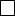 al trattamento dei miei dati personali.Sono consapevole che, in mancanza del mio consenso, e fatto salvo quanto disposto dall’art. 24 del Decreto Legislativo n. 196/2003, il MATTM non potrà dare corso ad operazioni o servizi la cui esecuzione implichi il trattamento dei miei dati personali.Data ___ / ___ / ______		 		Firma del Delegato __________________________